 Establish the meaning of k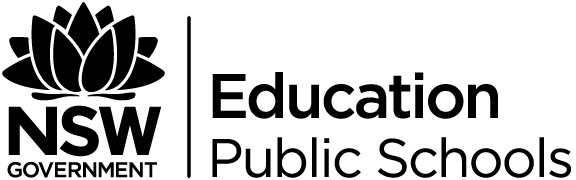 How does the exponential growth constant, k>0, relate to a standard annualised percentage increase (compound growth) per time period?Exponential model: Compound Interest Model:For the models to be equivalent Taking the natural log of both sides Given a k value, what is the equivalent rate of compound growth per time period?How does the exponential decay constant, k<0, relate to a standard annualised percentage decrease (depreciation) per time period?Exponential model: Compound interest model: For the models to be equivalent Taking the natural log of both sides Given a k value, what is the equivalent rate of compound growth per time period?Rate of compound growthEquivalent k value (3 d.p.)10% 0.09520% 0.18230% 0.262k valueRate of compound growth (4d.p.)1.2= 2.3201 or 232.01%0.05= 0.0513 or 5.13%0.25= 0.2840 or 28.40%Rate of depreciationEquivalent k value (3 d.p.)10% -0.10520% -0.22330% -0.357k valueRate of Depreciation (4d.p.)-0.2= 0.1813 or 18.13%-0.025= 0.0247 or 2.47%-1.5= 0.7769 or 77.69%